ADDITION AND SUBTRACTION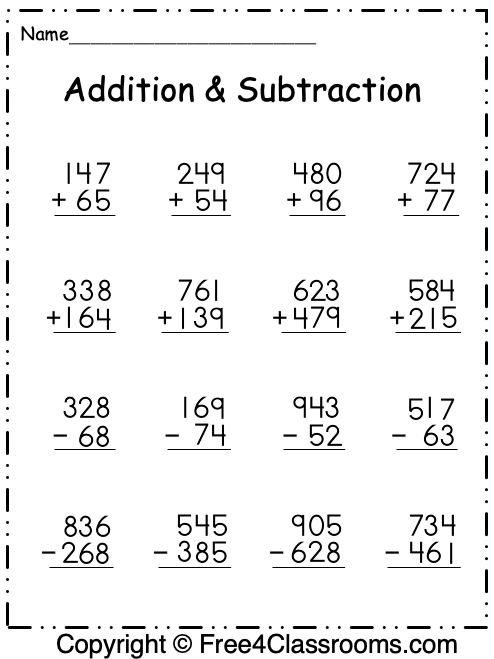 